      Në bazë të nenit 39, nenit 42 dhe 48 të Ligjit për vetëqeverisje lokale               (‘’Gazeta zyrtare e RM-së’’, nr. 05/2002) nenit 21 të Statutit të komunës së Zhelinës  (,,Fletorja zyrtare e komunës së Zhelinës nr. 10/2006,,), si dhe nenit 34 të Rregullores së Këshillit të komunës së Zhelinës (,,Fletorja zyrtare e komunës së Zhelinës,, nr. 03/2008):TH Ë RR A SSeancën e 2-të (dytë), të Këshillit të komunës së Zhelinës          Seanca do të mbahet me datë  30.11.2017 (e Enjte ), me fillim në ora 11:00, në sallën e madhe të komunës së Zhelinës.         Për punën e seancën propozoj këtë :R E N D D I T EMiratimi i proçesverbalit të seancës së parë konstituive të Këshillit të komunës së Zhelinës.Propozim-Vendim për zgjedhjen e Komisionit statutar-juridik.Propozim-Vendim për zgjedhjen e Komisionit për finansim dhe buxhet.Propozim-Vendim për zgjedhjen e Komisionit për urbanizëm dhe mbrojtje të mjedisit jetësor.Propozim-Vendim për zgjedhjen e Komisionit për veprimtari komunale botore.Propozim-Vendim për zgjedhjen e Komisionit për veprimtari publike-shoqërore.Propozim-Vendim për zgjedhjen e Komisionit për dhurata dhe mirënjohje.Propozim-Vendim për zgjedhjen e Komisionit për barabarësi gjinore.Propozim-Vendim për formimin e trupit participues nga sfera e urbanizmit.Propozim-Vendim për dhënie Pëlqim Planit vjetor për punësim të komunës së Zhelinës për vitin 2018-të.Nr.08-1628/1 	                                                       Këshilli i komunës së Zhelinës30.11.2017                                                                                            KryetarZhelinë                                                                                              Liridon Useini Република МакедонијаОпштина Желиноп.п. Желино – 1226тел: 044 /378-030 факс.378-040e-mail:komunazh@mt.net.mk
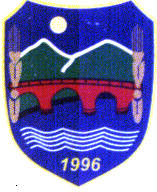 Republika e MaqedonisëKomuna e Zhelinësp.f. Zhelinë - 1226tel: 044/378-030  fax.378-040e-mail:komunazh@mt.net.mk